This checklist is used as an indication to allow an Owner/MR to check the documents required for registration.  Please complete the relevant sections of the checklist and submit with application form and supporting documents.
All documents are to be submitted in the English Language.  Where the document has been issued in a language other than English, then a True Translation into English is to be attached to it.This documentation can be submitted by Fax or Email. Additional documentation to that stated as SKANReg may deem necessary for the changes in question or from time to timeFor SKANReg use only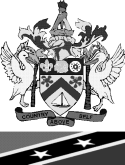 Registration Procedure (RP34):Documentation to be submitted for Certificate Of Insurance Or Other Financial Security In Respect Of Liability For The Removal Of Wrecks DOCUMENTApplicableY/N (to be completed by MR/client)Date Completed or Received (to be completed by SKANReg)Notes1P+I Insurance Certificate (Blue card) received2If the Wreck Certificate is to be issued for a non-party State, the Certificate of Registry of the ship is to be submitted. 3Acceptance of quotation from the MR responsible for this vessel, and bank confirmation of transfer of fees, where necessary4Any other documents/certs (List herein)DOCUMENTTICK BOX1A due diligence needs to be conducted on the third-party vessel, owners, managers, and trading area prior to issuance of the certificate.2SKANReg to check the Wreck Certificate is issued on our behalf3SKANReg to check that the ships name is on the document and check the Owners address on the SKN certificate of registry against that on the Blue card.4SKANReg to check the P+I Insurance company against approved list of P+I companies5SKANReg to issue or authorise the MR to print the Wreck Certificate showing the P+I Club/Insurer who has issued the Blue Card and the validity being up to the expiry date of the insurance cover shown on the blue card6SKANReg to issue the Electronic certificate or Paper Certificate using VesselHQ and dispatch the applicable certificate to the Owner/Owners Agent or Maritime Registrar, as appropriate7If SKANReg did not issue the documents, copies of the documents/certificates, which have been issued by the MR, are to be sent by fax/email to SKANReg within 48 hours.  